ЧЕРНІГІВСЬКА ОБЛАСНА ДЕРЖАВНА АДМІНІСТРАЦІЯДЕПАРТАМЕНТ ЕКОЛОГІЇ ТА ПРИРОДНИХ РЕСУРСІВСтан довкілляЧернігівської областіінформаційно-аналітичний огляд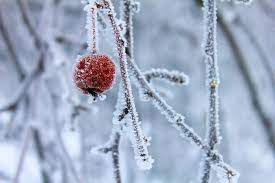 січень 2022 рокуІнформаційно-аналітичний огляд підготовлений за інформацією, яка надійшла від суб'єктів моніторингу довкілля Чернігівської області відповідно до «Порядку інформаційної взаємодії суб'єктів моніторингу довкілля Чернігівської області», затвердженого протокольним рішенням № 2 комісії з питань моніторингу довкілля Чернігівської області від 28 жовтня 2019 року.Інформацію надали Чернігівський обласний центр з гідрометеорології (далі - Чернігівський ЦГМ), Деснянське басейнове управління водних ресурсів (далі - Деснянське БУВР), комунальне підприємство «Чернігівводоканал» Чернігівської міської ради, комунальний енергогенеруючий підрозділ «Чернігівська теплоелектроцентраль» ТОВ фірми «ТехНова», комунальне підприємство «Ніжинське управління водопровідно-каналізаційного господарства», комунальне підприємство «Прилукитепловодопостачання» та комунальне підприємство водоканалізаційне господарство «Ічень» (далі - КП ВКГ «Ічень»).За інформацією Чернігівського ЦГМ у січні переважала погода з підвищеним температурним режимом та опадами різної інтенсивності. Часом відмічались тумани, слабка ожеледь, налипання мокрого снігу, складні відкладення, хуртовини, посилення вітру, на дорогах ожеледиця.Період похолодання спостерігався 11-13 та 25 січня, коли середньодобові температури повітря виявилися на 1-9º нижчими за середні багаторічні показники. Сніговий покрив був стійким. На кінець місяця він залягав суцільним, місцями нерівномірним шаром, середньою висотою від 4 до 22 см. Ґрунт на кінець місяця промерз на глибину 22-32 см, подекуди у північно-східних та південно-західних районах – на 14-15 см. В другій декаді січня у північно-східних та північних районах області утворилася льодяна кірка, яка зберігалася до кінця місяця. Розповсюдження її 60-90%, товщина 7-11 мм. Середньомісячна температура повітря у січні склала 2-3º морозу, що на 2º вища за середні багаторічні значення. Максимальна температура повітря підвищувалась до 5-9º тепла. 3 та 5 січня по. Чернігову були перевищені абсолютні максимуми температури повітря, які зберігалися  з 1961 та 1984 років. Мінімальна температура повітря знижувалась до 17-23º морозу, поверхня снігу охолоджувалась до 19-26º морозу.За останні 50 років спостережень на більшій частині території області подібним січень був у 1993 та 1998 роках.У цілому за місяць опадів випало 54-96 мм (142-198% від норми). Часом тумани, хуртовини, налипання мокрого снігу, утворення ожеледі, посилення вітру, збереження на дорогах ожеледиці ускладнювали роботу енергетиків, зв’язківців, транспортників та служб комунального господарства.Озимі культури перебували у стані неглибокого зимового спокою. Мінімальна температура на глибині залягання вузла кущіння озимих знижувалась до 1-3º морозу і не була  загрозливою  для їх перезимівлі.  На великих річках області протягом місяця спостерігались  коливання рівнів води з добовою інтенсивністю 1-15 см.На р. Десні біля м. Чернігова рівень води за місяць  зріс на 56 см і на 31 січня становив  290 см над нулем поста. На річці  неповний льодостав 8 балів. Спеціалістами Управління державного нагляду за дотриманням санітарного законодавства Головного управління Держпродспоживслужби в Чернігівській області у сфері санітарного законодавства у січні місяці 2022 року було розглянуто 17 звернень від фізичних осіб щодо порушень вимог санітарного законодавства, а саме: 5 - щодо порушень протиепідемічних заходів на період карантину у зв'язку з поширенням коронавірусної хвороби (COVID-19), - щодо забруднення навколишнього середовища, щодо порушення правил добросусідства, 7 - інші. Інформація про випадки заподіяння шкоди здоров’ю людей внаслідок  споживання продуктів харчування та впливу небезпечних  факторів середовища життєдіяльності людей на території Чернігівської області за січень місяць поточного року в Управлінні державного нагляду за дотриманням санітарного законодавства відсутня.Розділ 1. Стан атмосферного повітряМоніторинг забруднення атмосферного повітря в м. Чеpнігів у січні здійснювався на двох стаціонарних постах за вмістом чотирьох основних домішок: завислих речовин, діоксиду сірки, оксиду вуглецю і діоксиду азоту.  Специфічні домішки – вісім важких металів визначались на ПСЗ № 1 (вул. Всіхсвятська). У січні Чернігівським ЦГМ відібрано 576 проб атмосферного повітря. Проби на вміст завислих речовин, діоксиду сірки, діоксиду азоту та важких металів були проаналізовані в лабораторіях Центральної геофізичної обсерваторії імені Бориса Срезневського. Вміст оксиду вуглецю визначався фахівцями Чернігівського ЦГМ на місці.Загальний рівень забруднення повітря у місті оцінювався, як низький.Повітря міста, як завжди, було найбільш забруднено діоксидом азоту, середньомісячна концентрація якого перевищувала середньодобову гранично допустиму концентрацію (ГДКс.д.) у 2,0 рази.Середньомісячні концентрації інших визначаємих домішок були нижче відповідних гранично допустимих концентрацій і складали: з завислих речовин та оксиду вуглецю – 0,5 ГДКс.д., з діоксиду сірки – 0,4 ГДКс.д.Максимальні концентрації становили: з діоксиду азоту – 0,8 ГДКм.р., з оксиду вуглецю – 0,4 ГДКм.р., з завислих речовин – 0,3 ГДКм.р., з діоксиду сірки – 0,1 ГДКм.р.Забрудненість повітря була однаковою на обох постах спостережень.У порівнянні з груднем місяцем 2021 року рівень забруднення повітря міста діоксидом сірки знизився, вміст інших домішок не змінився. Порівняно з січнем минулого року дещо підвищився вміст завислих речовин, знизився вміст діоксиду сірки та діоксиду азоту, вміст оксиду вуглецю залишився на тому ж рівні.За результатами вимірювань специфічних домішок у повітрі м. Чернігів у ІV кварталі 2021 року вміст важких металів (свинець, манган, хром, залізо, кадмій, мідь, нікель, цинк) не перевищував рівня 0,1 ГДК с.д.Вміст важких металів в атмосфері м. Чернігів (в кратності середньодобових ГДК) у ІV кварталі 2021 року.На діаграмі зображено результати досліджень забруднення повітря у січні місяці 2020, 2021 та 2022 років на першому пості спостереження.На діаграмі зображено результати досліджень забруднення повітря у січні місяці 2020, 2021 та 2022 років на другому пості спостереження.Розділ 2.Стан поверхневих водДані гідрохімічних досліджень стану поверхневих вод Чернігівської області за січень 2022 року надали: Деснянське басейнове управління водних ресурсів, Чернігівський ЦГМ, КЕП «Чернігівська ТЕЦ» ТОВ фірми ТехНова» та комунальні підприємства «Чернігівводоканал» Чернігівської міської ради, «Ніжинське управління водопровідно-каналізаційного господарства», «Прилукитепловодопостачання» та водоканалізаційне господарство «Ічень». За даними діагностичного моніторингу кисневий режим у річках області був у межах 4,80 - 12,20 мгО2/дм3.р. Дніпро. Деснянським басейновим управлінням водних ресурсів 04 січня досліджувався гідрохімічний стан водойми в створі нижче с. Кам′янка на кордоні з Білоруссю. Встановлено, що кисневий режим у створі становив 8,47 мгО2/дм3. Зафіксовано вміст заліза загального 4,60 ГДК та мангану 5,70 ГДК. За визначенням пріоритетних та специфічних забруднюючих речовин визначених на основі скринінгу  є перевищення ртуті і її сполук – 1,36 ГДК. Всі інші показники знаходилися в межах ГДК для водойм рибогосподарського призначення.р. Сож. Деснянським басейновим управлінням водних ресурсів 04 січня в створі с. Старі Яриловичі на кордоні з Білоруссю визначено кисневий режим поверхневої водойми 7,92 мгО2/дм3. Зафіксовано вміст заліза загального 4,70 ГДК, мангану 6,00 ГДК. За визначенням пріоритетних та специфічних забруднюючих речовин визначених на основі скринінгу  є перевищення ртуті і її сполук – 1,1 ГДК. Решта показників знаходилися в межах ГДК для водойм рибогосподарського призначення. р. Десна. Чернігівським ЦГМ проводився відбір проб у створі в межах м. Чернігова, лабораторні дослідження здійснювалися в лабораторії спостережень за забрудненням поверхневих вод Центральної геофізичної обсерваторії ім. Бориса Срезневського. Вміст розчиненого кисню був в межах 12,20 мгО2/дм³. Забруднюючі речовини, що визначались, не перевищували нормативи рибогосподарського призначення.Деснянським басейновим управлінням водних ресурсів 04 січня поточного року  у створі в межах м. Чернігова проводилися дослідження пріоритетних та специфічних забруднюючих речовин визначених на основі скринінгу є перевищення ртуті і її сполук – 1,3 ГДК. Решта показників знаходилися в межах ГДК для водойм рибогосподарського призначення.Лабораторією КЕП «Чернігівська ТЕЦ» ТОВ фірми «ТехНова» 18 січня 2022 року проводилися дослідження води р. Десна в створах: підвідний канал, вище випуску №1 та нижче скидного каналу підприємства (в межах м. Чернігова). Зафіксовано вміст розчиненого кисню на рівні 6,00-6,06 мгО2/дм³. В створах зафіксовано перевищення вмісту заліза загального становив 7,24-7,31 ГДК, міді 1,20-1,30 ГДК та в створі вище випуску №1 зафіксовано БПК5 на рівні 1,15 ГДК. Вміст інших забруднювальних речовин, що визначались, не перевищував значення гранично допустимих концентрацій для водойм рибогосподарського призначення.За інформацією КП «Чернігівводоканал» Чернігівської міської ради хіміко-бактеріологічною лабораторією з контролю стічних вод підприємства проводилися дослідження води р. Десна в створах вище та нижче скиду з очисних споруд підприємства (в межах міста). Зафіксовано вміст розчиненого кисню на рівні 7,52-7,66 мгО2/дм³. В обох створах є перевищення вмісту БСК5  на рівні 1,07-1,20 ГДК та заліза загального на рівні 2,60-3,20 ГДК. Вміст інших забруднювальних речовин, що визначались, не перевищував значення гранично допустимих концентрацій для водойм рибогосподарського призначення.Деснянським басейновим управлінням водних ресурсів 10 січня поточного року  проводилися дослідження води р. Десна в створі на кордоні з Російською Федерацією біля с. Камінь (створ злиття р. Судость з р. Десна). Вміст кисню розчиненого становив 7,35 мгО2/дм³. Перевищення зафіксовано по вмісту заліза 3,70 ГДК та мангана 6,00 ГДК. Інші гідрохімічні показники знаходилися в межах ГДК для водойм рибогосподарського призначення.р. Снов. Стан річки досліджувався Деснянським басейновим управлінням водних ресурсів у створі на кордоні з Російською Федерацією біля с. Тимоновичі та с. Гірськ (створ злиття р. Цата з р. Снов). Вміст кисню розчиненого становив в обох створах 7,29-7,76 мгО2/дм³. Перевищення зафіксовано в обох створах по вмісту сполук заліза загального 3,20-3,60 ГДК та мангану 5,10-5,20 ГДК.  Також проводилися дослідження пріоритетних та специфічних забруднюючих речовин визначених на основі скринінгу встановлено перевищення ртуті і її сполук 1,01-1,04 ГДК. Інші гідрохімічні показники знаходилися в межах ГДК для водойм рибогосподарського призначення.р. Ревна. Деснянським басейновим управлінням водних ресурсів відібрано проби води та проаналізовано стан водойми у транскордонному створі на кордоні з Російською Федерацією біля с. Семенівка. Кисневий режим становив 8,31 мгО2/дм3. Відмічені перевищення вмісту сполук заліза загального – 3,00 ГДК, мангану – 5,20 ГДК та ртуті і її сполук – 1,01 ГДК. Інші гідрохімічні показники знаходилися в межах ГДК для водойм рибогосподарського призначення.р. Цата. Деснянським басейновим управлінням у транскордонному створі біля с. Клюси на кордоні з Російською Федерацією зафіксовано перевищення вмісту сполук заліза загального – 5,20 ГДК та мангану – 6,70 ГДК, а також було зафіксовано перевищення ртуті і її сполук – 1,14 ГДК. Вміст кисню розчиненого становив 7,68 мгО2/дм3. Інші гідрохімічні показники знаходилися в межах ГДК для водойм рибогосподарського призначення.р. Судость. Деснянським басейновим управлінням у транскордонному створі біля с. Грем’яч на кордоні з Російською Федерацією зафіксовано вміст кисню розчиненого – 7,27 мгО2/дм3 та перевищення вмісту сполук заліза загального – 2,70 ГДК, мангану – 5,20 ГДК. Інші гідрохімічні показники знаходилися в межах ГДК для водойм рибогосподарського призначення.р. Удай. Комунальним підприємством «Прилукитепловодопостачання» проведено гідрохімічні дослідження водойми вище та нижче скиду з очисних споруд підприємствав м. Прилуки Прилуцького району. Вміст розчиненого кисню становив 5,46-5,54 мгО2/дм³. В обох створах зафіксовано перевищення вмісту заліза загального 1,90-2,1 ГДК. Вміст інших забруднювальних речовин, що визначались, не перевищував значення гранично допустимих концентрацій для водойм рибогосподарського призначення. За дослідженнями лабораторії спостережень за забрудненням поверхневих вод Центральної геофізичної обсерваторії ім. Бориса Срезневського у створах вище та нижче м. Прилуки вміст розчиненого кисню становив 4,80-6,08 мгО2/дм³. В обох створах міста зафіксовано перевищення вмісту магнію  1,05-1,06 ГДК, в створі вище міста зафіксовано перевищення нітритів – 1,06 ГДК та БСК5 на рівні 1,07 ГДК. Решта забруднювальних речовин, що визначались, не перевищувала ГДК, які встановлені для водойм рибогосподарського призначення.За результатами досліджень Деснянського басейнового управління водних ресурсів в січні місяці в створі вище та нижче м. Прилуки зафіксовано перевищення ртуті 1,19-1,20 ГДК.р. Білоус. Хіміко-бактеріологічною лабораторією з контролю стічних вод КП «Чернігівводоканал» Чернігівської міської ради у створах вище та нижче скиду з очисних споруд підприємства зафіксовано вміст розчиненого кисню 7,06-7,24 мгО2/дм³. В обох створах вміст заліза загального становив 3,60-4,20 ГДК, вміст БСК5 на рівні 1,27-1,40 ГДК. У створі нижче скиду з очисних споруд КП «Чернігівводоканал» зафіксовано перевищення нітритів – 1,50 ГДК. Вміст інших забруднювальних речовин, що визначались, не перевищував значення гранично допустимих концентрацій для водойм рибогосподарського призначення.Чернігівським ЦГМ у січні 2022 року проводився відбір проб у створі в межах м. Чернігова, лабораторні дослідження здійснювалися в лабораторії спостережень за забрудненням поверхневих вод Центральної геофізичної обсерваторії ім. Бориса Срезневського. Вміст розчиненого кисню було зафіксовано 10,90 мгО2/дм³. Найбільші значення сполук нітрогену нітритного та нітрогену нітратного спостерігались у воді р. Білоус в м. Чернігів і становили 0,248 мгN/дм3 та 3,26 мгN/дм3 відповідно. Зафіксовано перевищення вмісту нітрогену амонійного до 2,02 мгN/дм3 та концентрації фосфору – 1,681 мгР/дм3. Вміст інших забруднювальних речовин, що визначались в обох створах, не перевищував значення гранично допустимих концентрацій для водойм рибогосподарського призначення.За даними Деснянського басейнового управління водних ресурсів за січень місяць є перевищення ГДК ртуті та її сполук в 1,89 рази. Також лабораторні дослідження здійснювались вищезгаданою лабораторією по р. Мена в створі нижче м. Мена Корюківського району та р. Остер в створі, який знаходиться в смт. Козелець Чернігівського району. Вміст розчинного кисню зафіксовано в створах р. Мена – 8,32 мгО2/дм³, р. Остер – 12,2 мгО2/дм³, також в створі р. Остер було зафіксовано перевищення БСК5 – 1,60 та фосфору загального – 2,04 ГДК і в створі р. Мена – перевищення нітрогену нітритного в 1,14 ГДК. Вміст інших забруднювальних речовин, що визначались в обох створах, не перевищував значення гранично допустимих концентрацій для водойм рибогосподарського призначення.В створі, який знаходиться в смт. Козелець Чернігівського району за визначеними показниками Деснянського басейнового управління водних ресурсів р. Остер у створі  зафіксовано перевищення ртуті і її сполук – 1,49 ГДК.р. В’юниця. Комунальним підприємством «Ніжинське управління водопровідно-каналізаційного господарства» м. Ніжин Ніжинського району в січні місяці 2022 року в створах вище та нижче скиду з очисних споруд підприємства зафіксовано вміст розчиненого кисню на рівні 11,15-11,30 мгО2/дм³. В обох створах м. Ніжин зафіксовано перевищення БСК5 на рівні 1,13-1,20 ГДК та в створі нижче скиду з очисних споруд зафіксовано перевищення заліза – 1,08 ГДК. Вміст інших забруднювальних речовин, що визначались, не перевищував значення гранично допустимих концентрацій для водойм рибогосподарського призначення.р. Іченька. Комунальним підприємством ВКГ «Ічень» в січні було проведено гідрохімічні дослідження у створах вище та нижче скиду з очисних споруд підприємства зафіксовано вміст розчиненого кисню у створі вище скиду 8,2 мгО2/дм³. В обох створах зафіксовано БСК5 на рівні 4,0-5,0 ГДК, ХСК – 1,22-1,34 ГДК та залізо – 1,1-2,0 ГДК. У створі нижче скиду з очисних споруд зафіксовано вміст нітритів на рівні 1,13 ГДК та вміст завислих речовин – 1,12 ГДК. Вміст інших забруднювальних речовин, що визначались, не перевищував значення гранично допустимих концентрацій для водойм рибогосподарського призначення.Розділ 3. Радіаційний станІнформація про стан радіоактивного забруднення атмосферного повітря Чернігівської області у січні 2022 року надана Чернігівським ЦГМ. Рівень гамма-фону вимірювався на 7 постах: м. Ніжин, м. Остер, с. Криски Новгород-Сіверський район, м. Прилуки, м. Семенівка, АМСЦ Чернігів, м. Сновськ. У січні цього року потужність експозиційної дози гамма-випромінювання по області становила 9 – 15 мкР/год. Максимальний рівень зафіксовано 15,0 мкР/год (два та чотири дні) на постах м. Семенівка та м. Прилуки; 13,0 мкР/год на постах м. Чернігів та м. Сновськ (два-три рази) на постах в с. Криски та м. Остер (п’ять разів) понад 10 разів в м. Ніжин.У порівнянні з іншими областями України середньомісячне значення гамма-фону Чернігівської області знаходиться на середньому рівні і показники схожі з показниками Сумської та Полтавської областей. Радіологічний контроль сільськогосподарської та лісової продукції на території населених пунктів, які внаслідок Чорнобильської катастрофи віднесено до ІІІ зони гарантованого добровільного відселення, здійснювався в січні місяці у Новгород-Сіверському та Чернігівському районах. Було відібрано і перевірено 182 проби, із них найбільше досліджено проб зерна продовольчого – 53 проби, овочів – 42 проби, картоплі – 26 проб та сирого товарного молока – 17 проб. Перевищень допустимого рівня вмісту радіонуклідів в зазначеній продукції не виявлено.ДомішкиСередні  концентраціїСередні  концентраціїСередні  концентраціїМаксимальні з середньомісячних  концентраціїМаксимальні з середньомісячних  концентраціїМаксимальні з середньомісячних  концентраціїДомішкиПСЗ № 1ПСЗ № 2По містуПСЗ № 1ПСЗ № 2По містуСвинець0,1-0,10,1-0,1Манган0,0-0,00,0-0,0Хром0,0-0,00,0-0,0Залiзо0,0-0,00,0-0,0Кадмiй0,0-0,00,0-0,0Мiдь0,0-0,00,0-0,0Нiкель0,0-0,00,0-0,0Цинк0,0-0,00,0-0,0